UP Form No. 65-AUNIVERSITY OF THE PHILIPPINES MANILA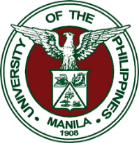 8th Floor PGH Building Taft Avenue ManilaCERTIFICATE OF SERVICEUP Form No. 65-AUNIVERSITY OF THE PHILIPPINES MANILA8th Floor PGH Building Taft Avenue ManilaCERTIFICATE OF SERVICEFor the month ofFor the month ofFor the month ofFor the month ofFor the month of,20,20NameNameNamePositionPositionPositionCollegeCollegeCollegeActivities other than teaching such as researchActivities other than teaching such as researchActivities other than teaching such as researchActivities other than teaching such as researchActivities other than teaching such as researchActivities other than teaching such as researchActivities other than teaching such as researchActivities other than teaching such as researchActivities other than teaching such as researchApprox. no. of hours per weekApprox. no. of hours per weekApprox. no. of hours per weekApprox. no. of hours per weekApprox. no. of hours per weekApprox. no. of hours per weekI hereby certifyI hereby certifyI hereby certifyI hereby certifySignatureSignatureSignatureSignatureSignatureSignatureSignatureSignatureSignatureSignatureAPPROVED:APPROVED:APPROVED:APPROVED:APPROVED:APPROVED:APPROVED:APPROVED:APPROVED:APPROVED:APPROVED:APPROVED:Dean/DirectorDean/DirectorDean/DirectorDean/DirectorDean/DirectorDean/DirectorDean/DirectorDean/DirectorDean/DirectorDean/DirectorNote: Suggested statements, called for in the Certificate, to be written in longhand:Note: Suggested statements, called for in the Certificate, to be written in longhand:Note: Suggested statements, called for in the Certificate, to be written in longhand:Note: Suggested statements, called for in the Certificate, to be written in longhand:Note: Suggested statements, called for in the Certificate, to be written in longhand:Note: Suggested statements, called for in the Certificate, to be written in longhand:Note: Suggested statements, called for in the Certificate, to be written in longhand:Note: Suggested statements, called for in the Certificate, to be written in longhand:Note: Suggested statements, called for in the Certificate, to be written in longhand:Note: Suggested statements, called for in the Certificate, to be written in longhand:Note: Suggested statements, called for in the Certificate, to be written in longhand:Note: Suggested statements, called for in the Certificate, to be written in longhand:Note: Suggested statements, called for in the Certificate, to be written in longhand:Note: Suggested statements, called for in the Certificate, to be written in longhand:Note: Suggested statements, called for in the Certificate, to be written in longhand:Note: Suggested statements, called for in the Certificate, to be written in longhand:I hereby certify, upon my honor that I hereby certify, upon my honor that I hereby certify, upon my honor that I hereby certify, upon my honor that I hereby certify, upon my honor that I hereby certify, upon my honor that I hereby certify, upon my honor that I hereby certify, upon my honor that I hereby certify, upon my honor that I hereby certify, upon my honor that I hereby certify, upon my honor that I hereby certify, upon my honor that I hereby certify, upon my honor that I hereby certify, upon my honor that I hereby certify, upon my honor that I hereby certify, upon my honor that I have rendered full service for the month I have rendered full service for the month I have rendered full service for the month I have rendered full service for the month I have rendered full service for the month I have rendered full service for the month I have rendered full service for the month I have rendered full service for the month I have rendered full service for the month I have rendered full service for the month I have rendered full service for the month I have rendered full service for the month I have rendered full service for the month I have rendered full service for the month I have rendered full service for the month I have rendered full service for the month of 20except (inexcept (inexcept (inexcept (inexcept (incase of absences) on the following days,case of absences) on the following days,case of absences) on the following days,case of absences) on the following days,case of absences) on the following days,case of absences) on the following days,case of absences) on the following days,case of absences) on the following days,case of absences) on the following days,case of absences) on the following days,case of absences) on the following days,case of absences) on the following days,case of absences) on the following days,case of absences) on the following days,case of absences) on the following days,case of absences) on the following days,application for leave.application for leave.application for leave.application for leave.application for leave.application for leave.application for leave.application for leave.application for leave.application for leave.application for leave.application for leave.application for leave.application for leave.application for leave.application for leave.For the month ofFor the month ofFor the month ofFor the month ofFor the month of,20,20NameNameNamePositionPositionPositionCollegeCollegeCollegeActivities other than teaching such as researchActivities other than teaching such as researchActivities other than teaching such as researchActivities other than teaching such as researchActivities other than teaching such as researchActivities other than teaching such as researchActivities other than teaching such as researchActivities other than teaching such as researchActivities other than teaching such as researchApprox. no. of hours per weekApprox. no. of hours per weekApprox. no. of hours per weekApprox. no. of hours per weekApprox. no. of hours per weekApprox. no. of hours per weekI hereby certifyI hereby certifyI hereby certifyI hereby certifySignatureSignatureSignatureSignatureSignatureSignatureSignatureSignatureSignatureSignatureAPPROVED:APPROVED:APPROVED:APPROVED:APPROVED:APPROVED:APPROVED:APPROVED:APPROVED:APPROVED:APPROVED:APPROVED:Dean/DirectorDean/DirectorDean/DirectorDean/DirectorDean/DirectorDean/DirectorDean/DirectorDean/DirectorDean/DirectorDean/DirectorNote: Suggested statements, called for in the Certificate, to be written in longhand:Note: Suggested statements, called for in the Certificate, to be written in longhand:Note: Suggested statements, called for in the Certificate, to be written in longhand:Note: Suggested statements, called for in the Certificate, to be written in longhand:Note: Suggested statements, called for in the Certificate, to be written in longhand:Note: Suggested statements, called for in the Certificate, to be written in longhand:Note: Suggested statements, called for in the Certificate, to be written in longhand:Note: Suggested statements, called for in the Certificate, to be written in longhand:Note: Suggested statements, called for in the Certificate, to be written in longhand:Note: Suggested statements, called for in the Certificate, to be written in longhand:Note: Suggested statements, called for in the Certificate, to be written in longhand:Note: Suggested statements, called for in the Certificate, to be written in longhand:Note: Suggested statements, called for in the Certificate, to be written in longhand:Note: Suggested statements, called for in the Certificate, to be written in longhand:Note: Suggested statements, called for in the Certificate, to be written in longhand:Note: Suggested statements, called for in the Certificate, to be written in longhand:I hereby certify, upon my honor that I hereby certify, upon my honor that I hereby certify, upon my honor that I hereby certify, upon my honor that I hereby certify, upon my honor that I hereby certify, upon my honor that I hereby certify, upon my honor that I hereby certify, upon my honor that I hereby certify, upon my honor that I hereby certify, upon my honor that I hereby certify, upon my honor that I hereby certify, upon my honor that I hereby certify, upon my honor that I hereby certify, upon my honor that I hereby certify, upon my honor that I hereby certify, upon my honor that I have rendered full service for the month I have rendered full service for the month I have rendered full service for the month I have rendered full service for the month I have rendered full service for the month I have rendered full service for the month I have rendered full service for the month I have rendered full service for the month I have rendered full service for the month I have rendered full service for the month I have rendered full service for the month I have rendered full service for the month I have rendered full service for the month I have rendered full service for the month I have rendered full service for the month I have rendered full service for the month of 20except (inexcept (inexcept (inexcept (inexcept (incase of absences) on the following days,case of absences) on the following days,case of absences) on the following days,case of absences) on the following days,case of absences) on the following days,case of absences) on the following days,case of absences) on the following days,case of absences) on the following days,case of absences) on the following days,case of absences) on the following days,case of absences) on the following days,case of absences) on the following days,case of absences) on the following days,case of absences) on the following days,case of absences) on the following days,case of absences) on the following days,application for leave.application for leave.application for leave.application for leave.application for leave.application for leave.application for leave.application for leave.application for leave.application for leave.application for leave.application for leave.application for leave.application for leave.application for leave.application for leave.